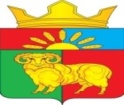 АДМИНИСТРАЦИЯ ЗЛАТОРУНОВСКОГО СЕЛЬСОВЕТАУЖУРСКИЙ РАЙОН КРАСНОЯРСКИЙ КРАЙПОСТАНОВЛЕНИЕ23.01.2023                           п. Златоруновск                                                  № 9Об определении места вывоза и складирования снега в зимний период  на территории Златоруновского сельсовета	В целях обеспечения надлежащего санитарного состояния, чистоты и порядка на территории Златоруновского сельсовета, руководствуясь статьёй 4.3, подпункт 4.3.3 Правил  благоустройства на территории Златоруновского сельсовета, утвержденным решением Златоруновского сельского Совета депутатов от 25.12.2019 № 32-153р  ПОСТАНОВЛЯЮ:Определить  места вывоза и складирования снега в зимний период с местоположением: установленного относительно ориентира п.Златоруновск.  Участок находится примерно в 0,7 км от ориентира по направлению на восток.Постановление вступает в силу с момента его подписания и подлежит опубликованию (обнародованию) в муниципальной газете «Златоруновский вестник»Контроль за исполнением настоящего постановления оставляю за собой.Глава сельсовета                                                                    Е.А.Хасамудинова